ПРОЄКТУКРАЇНА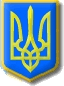 Нетішинська міська рада Хмельницької області Р І Ш Е Н Н Я____________________ сесії Нетішинської міської радиVІІІ скликання__.__.2023					Нетішин				      № __/____Про внесення змін до рішення тридцятої сесії Нетішинської міської ради VІІІ скликання від 04 листопада 2022 року №30/1542 «Про фінансовий план комунального підприємства Нетішинської міської ради «Благоустрій»         на 2023 рік»Відповідно до статті 25, пункту 3 частини 4 статті 42 Закону України «Про місцеве самоврядування в Україні», Порядку складання, затвердження та контролю виконання фінансових планів комунальних підприємств територіальної громади, затвердженого рішенням виконавчого комітету Нетішинської міської ради 23 червня 2022 року № 198/2022, розділу 7 Статуту КП НМР «Благоустрій», Нетішинська міська рада         в и р і ш и л а:1. Унести до рішення тридцятої сесії Нетішинської міської ради             VІІІ скликання від 04 листопада 2022 року №30/1542 «Про фінансовий план комунального підприємства Нетішинської міської ради «Благоустрій»              на 2023 рік», такі зміни:- додаток до рішення викласти у новій редакції згідно з додатком.2. Контроль за виконанням цього рішення покласти на постійну комісію Нетішинської міської ради VІІІ скликання з питань планування бюджету, фінансів, розвитку підприємництва, соціально-економічного напрямку, інвестицій, регуляторної політики, комунального майна та комунального господарства (Микола Панащенко) та директора КП НМР «Благоустрій» Віктора Кондрацького.Міський голова							Олександр СУПРУНЮК